24 Heures de Dubai 2013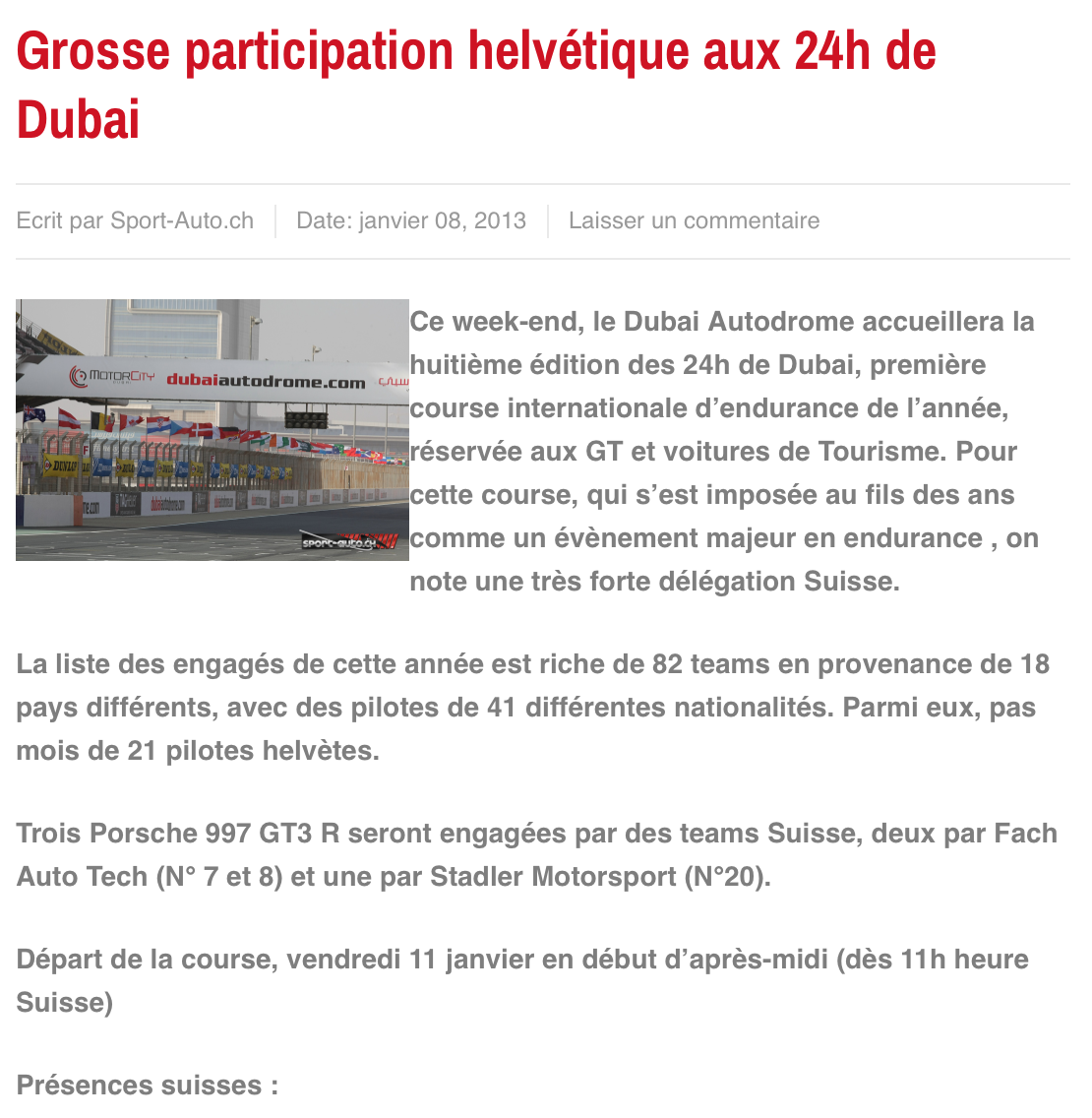 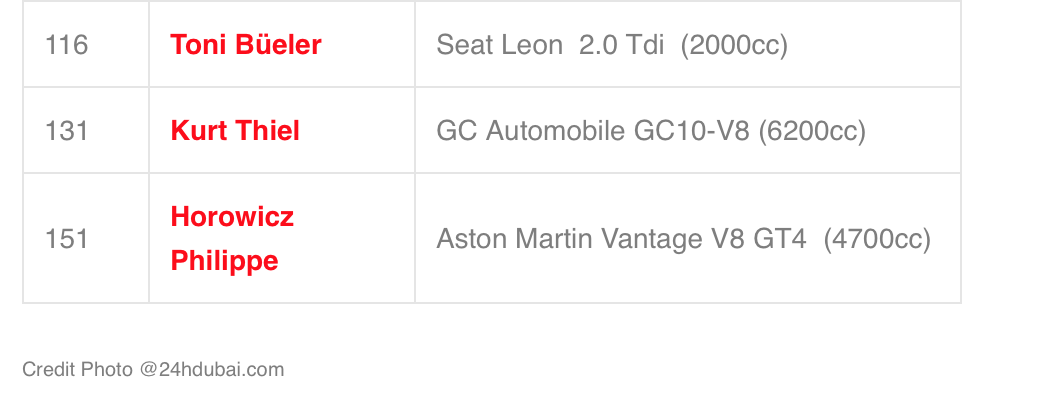 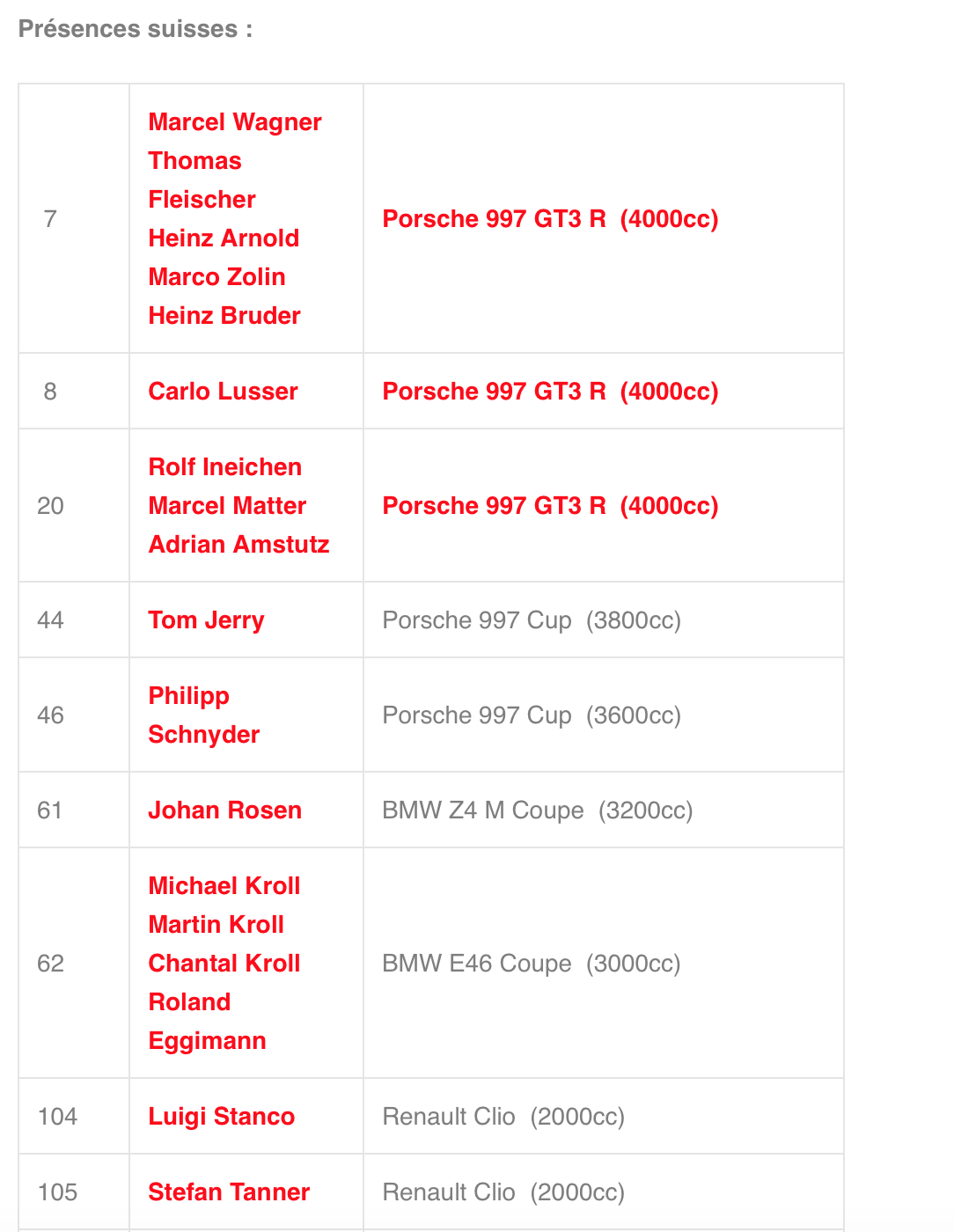 